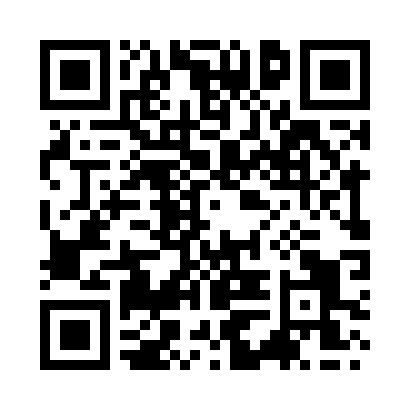 Prayer times for Inverdruie, Highland, UKMon 1 Jul 2024 - Wed 31 Jul 2024High Latitude Method: Angle Based RulePrayer Calculation Method: Islamic Society of North AmericaAsar Calculation Method: HanafiPrayer times provided by https://www.salahtimes.comDateDayFajrSunriseDhuhrAsrMaghribIsha1Mon2:524:251:197:1010:1311:462Tue2:534:261:197:0910:1211:463Wed2:534:271:207:0910:1211:464Thu2:544:281:207:0910:1111:455Fri2:544:291:207:0910:1011:456Sat2:554:301:207:0810:0911:457Sun2:564:311:207:0810:0811:448Mon2:564:331:207:0810:0711:449Tue2:574:341:217:0710:0611:4310Wed2:584:351:217:0710:0511:4311Thu2:594:371:217:0610:0411:4212Fri2:594:381:217:0610:0311:4213Sat3:004:401:217:0510:0211:4114Sun3:014:411:217:0410:0011:4115Mon3:024:431:217:049:5911:4016Tue3:034:451:217:039:5711:3917Wed3:044:461:217:029:5611:3818Thu3:044:481:227:029:5411:3819Fri3:054:501:227:019:5311:3720Sat3:064:511:227:009:5111:3621Sun3:074:531:226:599:4911:3522Mon3:084:551:226:589:4811:3423Tue3:094:571:226:579:4611:3424Wed3:104:591:226:569:4411:3325Thu3:115:001:226:559:4211:3226Fri3:125:021:226:549:4011:3127Sat3:135:041:226:539:3811:3028Sun3:145:061:226:529:3611:2929Mon3:155:081:226:519:3411:2830Tue3:165:101:226:509:3211:2731Wed3:175:121:226:489:3011:26